Научно-практическая конференция в Оренбургском государственном педагогическом университете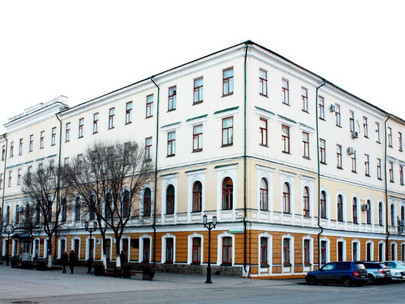 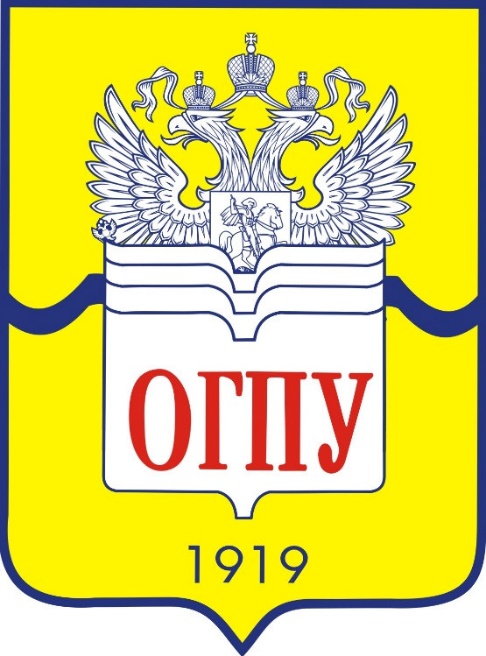 Уважаемые коллеги!28 - 29 мая 2021 года в Оренбургском государственном педагогическом университете состоится Международная научно-практическая конференция «Одна на всех трагедия и одна Победа: к 80-летию начала Великой Отечественной войны».Организаторами Конференции являются Оренбургский государственный педагогический университет и Оренбургское региональное отделение Общероссийской общественной организации «Объединение преподавателей истории в вузах России» при поддержке Министерства образования Оренбургской области.Соорганизаторы Конференции - Департамент Литературы, Искусства и Социальных Наук Государственного Университета «G. d’Annunzio» Киети - Пэскара (Италия) и Философский факультет Приштинского университета (Сербия).Предполагаемые направления работы конференции:проблемы Великой Отечественной войны в отечественной и зарубежной историографии, источниковедении;современная фальсификация истории Великой Отечественной войны;причины поражений Красной Армии в начальный период войны;патриотизм и героизм советского народа;единство советского народа как один из главных факторов Победы в Великой Отечественной войне;единство фронта и тыла как залог Победы над врагом;оккупация и сопротивление;вооруженные силы и военное искусство;роль личности в истории войн: государственные деятели, политики, полководцы;социальная защита населения в условиях войны;повседневная жизнь и общественные настроения населения в условиях войны;человек на войне в источниках официального и личного происхождения;война в судьбе народов и регионов России;духовное и культурное развитие общества в экстремальных условиях войны;психология солдата и труженика тыла;уроки Холокоста: опасность и предупреждение;Великая Отечественная война в истории культуры;союзные и международные события накануне, в период и после завершения Великой Отечественной войны и их геополитические последствия;уроки Второй мировой войны и современность;проблемы изучения истории Великой Отечественной войны в школьном и вузовском курсах;патриотизм как национальная идея и как фактор национальной государственной безопасности современной России;государственная политика и память о Великой Отечественной войне в постсоветских странах;вклад Оренбуржья в победу над фашизмом в годы Великой Отечественной войны.Для участия в Конференции необходимо до 15 февраля 2021 года направить в оргкомитет по электронной почте hisamutdinova@inbox.ru заявку и статью. Публикация статей для авторов бесплатная. Сборник докладов будет выпущен до начала Конференции и постатейно размещен в РИНЦ в третьем квартале 2021 г. после оформления необходимых документов с авторами.Оргкомитетом планируется организованный выезд-экскурсия в Шарлыкский район - на Родину десяти Героев Советского Союза, с посещением мемориального музейного комплекса им. Мусы Джалиля в с. Мустафино, музейно-культурного центра трудовой славы Оренбуржья им. П. В. Нектова (Героя Социалистического Труда, безногого комбайнера) в с. Казанка, а также музея под открытым небом «Салют, Победа!» города Оренбурга.Оплата командировочных расходов (гостиница, питание, проживание) производится за счет командирующей стороны. Заезд - 27 мая, конференция - 28 мая (пленарное заседание и секции), 29 мая - культурная программа, 30 мая - отъезд. О необходимости бронирования гостиницы просим сообщить заранее.По возникающим вопросам обращаться к зав. кафедрой всеобщей истории и методики преподавания истории и обществознания ОГПУ, доктору исторических наук, профессору Хисамутдиновой Равиле Рахимяновне: электронная почта: hisamutdinova@inbox.ru телефоны для справок: 8 (3532) 77-69-29 (рабочий); 8 (950) 187-83-65 (мобильный); факс: 8 (3532) 77-24-52.Требования к оформлению заявки и статьи 